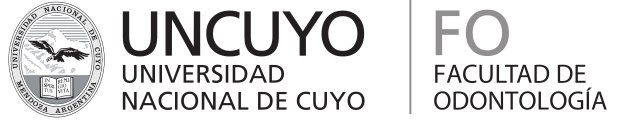 PROGRAMA ANALITICO 20181.Cátedra   2. Ubicación en el Plan de Estudios 3. Justificación  El espacio curricular Farmacología y Terapéutica se emplaza en 2° año de la Carrera de Odontología y proporciona al futuro odontólogo los saberes y habilidades necesarios para  conocer los  medicamentos  sobre la base de su eficacia, seguridad, costo y    conveniencia comparativos, para hacer uso racional de medicamentos.Las unidades  son dictadas con un nivel de complejidad creciente poniendo énfasis la farmacocinética y farmacodinamia de las drogas esenciales para  la resolución de los casos  particularizados que el alumno atenderá a diario en la Clínica. Proporciona al futuro odontólogo habilidades para interactuar como agente de salud, inserto en  la realidad social, económica y cultural, según la medicina de la evidencia. Procura  contrarrestar las  presiones hacia la prescripción irracional ejercidas en su carrera profesional y también en su formación previa.Cuando egresan, los estudiantes son sensibles al modelo de rol de sus profesores clínicos. Cuando los estudiantes entran en las salas de los hospitales, se encuentran muchas veces frente a una plétora de tratamientos distintos, prescritos bajo nombres de marca por  profesores, consultores y residentes, con gran soltura pero pocas explicaciones o justificaciones. La nueva metodología enseña  a utilizar  aquellos medicamentos que la evidencia científica haya seleccionado como fármacos de primera línea robusteciendo el mensaje de que los medicamentos esenciales son los medicamentos más eficaces en relación con su costo y más seguros para una afección determinada. 4. Objetivos generales    Reconocer la importancia de la Farmacología para el ejercicio de la Odontología.Adquirir conocimientos y formación acerca del Uso Racional de los Medicamentos.Seleccionar un medicamento sobre la base de su eficacia, seguridad, costo y    conveniencia comparativosConfeccionar  una prescripción correcta.5. Contenidos   Unidad Temática N°1  Farmacología General, Farmacocinética y FarmacodinamiaObjetivos específicos-Reconocer el concepto y los elementos esenciales para la aplicación y prescripción en el  Proceso de la Terapéutica Razonada.-Identificar  los distintos procesos y parámetros  farmacocinéticos de los fármacos. -Identificar los distintos mecanismo moleculares de acción de los fármacos en la farmacodinamia.-Reconocer las implicancias que los procesos farmacocinéticos y farmacodinámicos tienen en la práctica clínica odontológica.ContenidosConcepto de la terapéutica razonada. Concepto de la medicina y odontología de la evidencia. Reconocimiento y análisis críticos de los  estudios epidemiológicos y de la investigación científica. Invención de fármacos e industria farmacéutica. Uso racional de la farmacología y terapéutica para la resolución de problemas basados en la evidencia.Concepto de farmacocinética. Concepto de fármaco y sus orígenes. Factores físicos –químicos de los fármacos. Formas farmacéuticas actuales y de terapia génica.Vías de administración de fármacos. Ventajas y desventajas de las distintas vías de administración de fármacos. Liberación del principio activo de un fármaco. Absorción. Factores que determinan la absorción. Control de velocidad en la absorción de fármacos. Distribución de un fármaco. Factores generales en la distribución. Biodisponibilidad, bioequivalencia de los fármacos. Metabolismo de los fármacos. Excreción de fármacos. Modelos farmacocinéticos. Tiempo de vida media biológico. Parámetros farmacocinéticos. Interacciones medicamentosas Concepto de farmacodinamia. Receptores biológicos. Biofase de interacción droga receptor. Tipos de unión droga receptor. Estructura y actividad de un fármaco. Selectividad de los receptores. Distintas relaciones dosis efecto. Curvas dosis –respuestas. Afinidad. Actividad. Potencia. Eficacia. Interacciones farmacológicas. Antagonismo. Tipos de antagonismos. Selectividad. Dosis. Tipos de dosis. Dosis media. Dosis Letal. Índice terapéutico. Tipos. Poblaciones de pacientes. Alergia a los fármacos. Tolerancia. Adicción. Farmacodependencia.  Anafilaxia. Principios de la prescripción. Recetas. Tipos de recetas. Formularios terapéuticos. Vademecum. Farmacopeas. Prescripción racional. Principios.Unidad Temática N°2.  Uso racional de drogas adrenérgicasObjetivos específicos-Identificar el mecanismo de acción, conocer la farmacocinética, conocer las ventajas y desventajas, conocer las indicaciones y contraindicaciones, y conocer el acceso a las dosis usuales de los medicamentos adrenérgicos todas las especialidades odontológicas, según la mejor evidencia científica disponible.-Reconocer sus efectos primarios fisiológicos y sus efectos colaterales  indeseables.-Identificar el uso racional  de los fármacos agonistas y antagonistas adrenérgicos en la práctica clínica odontológica en odontopediatría, periodoncia, clínica estomatológica, endodoncia y cirugía bucomáxilofacialContenidosNeuroefectores. Drogas agonistas y antagonistas adrenérgicas. Agonistas adrenérgicos  selectivos y no selectivos. Antagonistas adrenérgicos no selectivos y selectivos.Unidad Temática N°3  Uso racional de drogas colinérgicasObjetivos específicos-Identificar el mecanismo de acción, conocer la farmacocinética, conocer las ventajas y desventajas, conocer las indicaciones y contraindicaciones, y conocer el acceso a las dosis usuales de los medicamentos colinérgicos y bloqueantes  ganglionares todas las especialidades odontológicas, según la mejor evidencia científica disponible.-Reconocer sus efectos primarios fisiológicos y sus efectos colaterales  indeseables.-Identificar al  uso racional de los fármacos agonistas y antagonistas colinérgicos, muscarínicos y bloqueantes ganglionares en la práctica clínica odontológica en odontopediatría, periodoncia, clínica estomatológica, endodoncia y cirugía bucomáxilofacialContenidosFármacos colinérgicos en la práctica de la  odontopediatría, periodoncia, clínica estomatológica,  endodoncia, operatoria dental y cirugía bucomáxilofacial. Emergencia Agonistas nicotínicos. Agonistas muscarínicos. Antagonistas nicotínicos y muscarínicos. Inhibidores de la colinesterasa. Organofosforados. Intoxicación. Antídotos. Fármacos antimuscarínicos. Fármacos bloqueantes ganglionares y neuromusculares. Medicación preanestésica en  cirugía máxilofacial.Unidad Temática  N°4  Uso racional de psicofármacos y anestésicos generales.Objetivos específicos-Identificar el mecanismo de acción, la farmacocinética, las ventajas, desventajas, indicaciones y contraindicaciones, de los medicamentos de acción en el sistema nervioso central, según la mejor evidencia científica disponible.-Precisar  sus parámetros farmacocinéticos, mecanismos farmacodinámicos, efectos primarios  fisiológicos, efectos colaterales  indeseables, dosis usuales y tóxicas, orientado al uso racional de los psicofármacos.-Reconocer el   uso racional de los fármacos de acción en el sistema nervioso central, en la práctica clínicas de la  odontología.ContenidosPsicofármacos. Hipnóticos. Ansiolíticos. Miorelajantes. Antidepresivos. Anticonvulsivantes. Neurolépticos. Farmacocinética y farmacodinamia.  Generalidades de la  farmacología preanestésica en cirugía odontológica. Generalidades de las más importantes Interacciones medicamentosas .Precauciones especial.Farmacoterapia odontológica y psicofármacos. Sedación del paciente odontológico ansioso .Generalidades acerca de hipnóticos en cirugía odontológica. Generalidades de la anestesia general en odontología. Fármacos anestésicos generales.Unidad Temática  N°5   Uso racional de drogas analgésicas opioidesObjetivos específicos- Identificar  el mecanismo de acción,  la farmacocinética, ventajas, desventajas, indicaciones y contraindicaciones  de los medicamentos opioides  usados para el tratamiento del dolor en todas las especialidades odontológicas, según la mejor evidencia científica disponible.-Relacionar  la etiopatogenia del dolor bucomaxilofacial y  las drogas de acción opioide en  la farmacoterapia del dolor en odontología-Reconocer  sus procesos y parámetros farmacocinéticos, mecanismos farmacodinámicos efectos primarios fisiológicos y sus efectos colaterales  indeseables, dosis usuales y tóxicas, orientado al uso racional de los analgésicos opioides odontología para un  uso racional de los fármacos de acción opioide , de acuerdo a la evidencia científica.ContenidosPrincipios básicos de neuropéptidos y opioides endógenos. Receptores opioides. Drogas opioides naturales y sintéticas. Opioides de uso odontológico en odontopediatría, periodoncia, clínica estomatológica, endodoncia y cirugía bucomáxilofacial. Agonistas y antagonistas opioides. Morfina y derivados. Naloxona .Nalbufina.  Buprenorfina. Tramadol. Otros  fármacos opioides.Unidad Temática N°6       Uso racional de fármacos de acción analgésica,                                                   antinflamatoria y antipirética.Objetivos específicos-Reconocer  la etiopatogenia  de la inflamación en la patología odontoestomatológica y su relación con las drogas de acción analgésica. antinflamatoria usadas en todas las especialidades.-Identificar  el mecanismo de acción, la farmacocinética, ventajas, desventajas, indicaciones y contraindicaciones, de los medicamentos analgésicos antiinflamatorios esteroideos y  no esteroideos usados en  todas las especialidades odontológicas, según la mejor evidencia científica disponible.-Precisar sus parámetros farmacocinéticos, mecanismos farmacodinámicos, efectos primarios fisiológicos, sus efectos colaterales  indeseables,dosis usuales y tóxicas, orientado al uso racional de los antiinflamatorios y analgésicos.-Reconocer el   uso racional de los fármacos de acción analgésica. antinflamatoria y antipirética, en odontología ,de acuerdo a la evidencia científica en la práctica clínica odontológica en odontopediatría, periodoncia, clínica estomatológica, endodoncia y cirugía bucomáxilofacialContenidos Inflamación en todas las especialidades odontológicas. Conceptos generales. Inflamación aguda y crónica. Efectores biológicos relacionados con la inflamación. Prostaglandinas. Leucotrienos. Tromboxanos. Inflamación y dolor. Inflamación e inmunidad.Fármacos antiinflamatorios no esteroideos .Inhibidores y no inhibidores de las ciclooxigenasas. Antiinflamatorios específicos. Glucocorticoides .Generalidades. El uso de los glucocorticoides en odontología. Generalidades acerca de las distintas drogas analgésicas y antiinflamatorias Farmacología básica de las principales drogas para el tratamiento del dolor agudo y  crónico en pacientes odontológicos. Generalidades de las drogas usadas en la farmacoterapia del dolor en la práctica clínica odontológica en odontopediatría, periodoncia, clínica estomatológica, endodoncia y cirugía bucomáxilofacial y otras neuralgias odontológicas agudas y crónicas. Uso racional de analgésicos y antiinflamatorios y antipiréticos.  Prescripción racionalUnidad Temática  N°7    Uso racional de los anestésicos locales.Objetivos específicos- Identificar  el mecanismo de acción, la farmacocinética, ventajas, desventajas, indicaciones y contraindicaciones, de los medicamentos anestésicos locales todas las especialidades odontológicas, según la mejor evidencia científica disponible.-Reconocer las drogas de acción anestésica local  todas las especialidades odontológicas y su relación con la farmacoterapia del dolor en las distintas patologías dolorosas orofaciales. -Identificar sus procesos y parámetros farmacocinéticos, mecanismos farmacodinámicos, efectos primarios fisiológicos y sus efectos colaterales  indeseables, dosis usuales y tóxicas, orientado al uso racional de los anestésicos.-Reconocer el   uso racional de los fármacos acción anestésica local en  todas las especialidades odontológicas orientado al uso racional de la anestesia y  a la prevención de accidentes por su mal uso, de acuerdo a la evidencia científica.ContenidosAnestésicos locales. Generalidades. Drogas anestésicas locales naturales y sintéticas. Tipos de anestésicos locales. Lidocaína. Carticaína. Bupivaciína. Mepivacaína. Tetracaína. Procaína. Benzocaína. Otros anestésicos naturales. Farmacoterapéutica de la anestesia local en la práctica clínica odontológica en odontopediatría, periodoncia, clínica estomatológica, endodoncia, cirugía bucomáxilofacial y otras Farmacoterapéutica  con anestésicos locales en pacientes de riesgo..Unidad Temática N°8     Uso racional de fármacos  que modifican la secreción                                                     gástrica  y la hipersensibilidad.Objetivos específicos-Identificar fisiopatología de la secreción gástrica y fisiología de la histamina.-Distinguir sus mecanismos de acción de las drogas que incrementan la secreción de mucus adherente en la mucosa gástrica. Inhibidores de la bomba de protones. Bloqueantes antihistámicos H1 y H2.-Reconocer los fundamentos científicos para usar racionalmente los agentes que modifican la secreción gástrica  y  el uso de los antihistamícos H1 de acuerdo a la evidencia científica. ContenidosDrogas inhibidoras de la secreción ácida gástrica. Drogas que incrementan la secreción de mucus adherente en la mucosa gástrica. Inhibidores de la bomba de protones. Bloqueantes  H1 y H2.Uso racional de bloqueantes H1 y H2 e inhibidores de la bomba de protones en odontología  según la evidencia científica.Unidad Temática N°9    Uso  racional de antisépticos y desinfectantes   Objetivos específicos-Identificar  los fármacos antisépticos y desinfectantes de uso en odontología  y su relación con las estructuras de los  microorganismos causales prevalentes de  infección odontología..-Distinguir sus mecanismos de acción .-Reconocer los fundamentos científicos para usar racionalmente los agentes Antisépticos y desinfectantes  en la bioseguridad de la práctica odontológica, de acuerdo a la evidencia científica.ContenidosAntisépticos y desinfectantes en odontología.Esterilizantes físicos. Esterilizantes químicos. Alcoholes. Fenoles. Aldehídos. Cresoles. Yodóforos. Clorados. Biguanidas. Luz UVC Normas internacionales de bioseguridad establecidas por la OMS.Protocolos de esterilización de instrumental y equipamientos. Farmacoterapéutica de la antisepsia en odontología.Unidad Temática N°10      La quimioterapia racional de la infección bacteriana,                                                                   fúngica y viral Objetivos específicos-identificar los principios generales de los quimioterápicos en relación al uso racional de medicamentos.-Reconocer la etiopatogenia de la infección odontoestomatológica y  los fármacos antiparasitarios, antimicrobianos, antifúngicos y antivirales  en relación con las estructuras de estos microorganismos causales de infección.-Distinguir los mecanismos  farmacocinéticos y farmacodinámicos en particular de cada agente quimioterápico.-Poseer los fundamentos científicos para usar racionalmente los agentes quimioterápicos y su prescripción de acuerdo a la evidencia científica en la práctica clínica odontológica en odontopediatría, periodoncia, clínica estomatológica, endodoncia y cirugía bucomáxilofacial y otras.Contenidos10.1    Uso racional de fármacos Antibioticos Principios generales de los antimicrobianos. Resistencia bacteriana. Uso racional de los antimicrobianos. Prescripción racionalRelación de las estructuras  bacterianas, fúngicas y virales prevalentes  en odontología.Principios generales de quimioterapia  antimicrobiana en odontología.Sulfonamidas. Betalactámicos. Penicilinas. Cefalosporinas.Monobactamas. Carbapenémicos. Aminoglucósidos. Quinolonas. Macrólidos.Lincosamidas.Tetraciclinas.Cloramfenicol.Sulfonamidas.Nitroimidazoles.Glucopéptidos. Otros grupos de antibióticos.Quimioterapia de la Tuberculosis.Farmacoterapéutica de los antimicrobianos en la práctica clínica odontológica en odontopediatría, periodoncia, clínica estomatológica, endodoncia, cirugía bucomáxilofacial y otras. 10.2   Uso racional de fármacos  antifúngicos y antiviralesPrincipios generales acerca de las drogas usadas en quimioterapia antifúngica de acuerdo a la evidencia científica. Antifúngicos poliénicos. Antifúngicos pirimidínicos fluorados. Griseofulvina. Imidazoles.Farmacología básica de los fármacos antifúngicos usados  en pacientes odontológicos  normales y de riesgo.Farmacoterapia de las candidiasis bucales en la atención odontológica de pacientes sidásicos y pacientes normales.Principios generales acerca de las drogas usadas  de quimioterapia antiviral. Análogos nucleósidos. Amantadina. Interferones. Inmunofarmacología.Farmacoterapéutica antiviral en pacientes odontológicos adultos normales y de riesgo.Generalidades de la farmacoterapia   antiviral en SIDA., Farmacoterapia antiviral de herpes simple, papilomas. 10.3    Interacciones medicamentosas en quimioterapia. AntineoplásiscosGeneralidades  de las interacciones medicamentosas en pacientes odontológicos bajo quimioterapia e inmunoterapias.Generalidades del los  antineoplásicos y drogas inmunosupresoras. Generalidades de antineoplásicos y su relación con el paciente odontológico. 10.4   El uso racional de antibióticosUso racional de fármacos antibióticos en todas las especialidades odontológicas. Antibioticoterapia en pacientes de riesgo. Profilaxis antibiótica en pacientes odontológicos .Farmacoterapéutica antibiótica  en odontopediatría. Antibioticoterapia en  pacientes odontológicos pediátricos de riesgo. Antibioticoterapia odontológica prequirúrgica en pacientes diabéticos y pacientes adultos de alto riesgo. Quimioterapia en la fiebre reumática. Prescripción racional de acuerdo a la evidencia científica en la resolución de casos clínicos.Unidad Temática N°11    Farmacología en la hemostasiaObjetivos específicos-Reconocer la etipatogenia de la  hemostasia y las  drogas que  la modifican en todas las especialidades odontológicas.-Identificar su farmacocinética, farmacodinamia, efectos primarios fisiológicos y efectos colaterales  indeseables.-Reconocer el  uso racional de los fármacos que interfieren en la hemostasia en todas las especialidades odontológicas, de acuerdo a la evidencia científica.ContenidosFarmacología básica de los anticoagulantes. Generalidades. Anticoagulantes warfarínicos. Anticoagulantes cumarínicos. Vitamina K. Heparínicos. Sulfato de protamina.Hemostasia en odontología. Hemostáticos de uso tópico. Colágeno liofilizado. Adhesivos tisulares. Trombina. Crioprecipitados. Factores de la coagulación. Fibrinolíticos. Antifibrinolíticos.Generalidades acerca  de los hemostáticos en cirugía odontológica, control farmacoterapéutico de la hemorragia en pacientes odontológicos. Control farmacoterapéutico de la hemorragia en pacientes con tratamiento médico anticoagulante. Generalidades acerca de drogas relacionadas con la resorción y neoformación del hueso odontología. Bifosfanatos.Unidad Temática N°12   Drogas que  modifican el  estado cardiorespiratorio del                                                             Paciente. Emergencias MédicasObjetivos específicos-Reconocer  la etiopatogenia y las  drogas que  modifican el  estado cardiorespiratorio del paciente, los estados de shock de cualquier etiología, la glucemia  y la respuesta bioeléctrica cortical.-Identificar  la  farmacocinética, farmacodinamia,  efectos primarios fisiológicos  y efectos colaterales  indeseables de estas drogas, orientando su uso hacia el tratamiento de eventuales  emergencias médicas que puedan ocurrir  en el consultorio odontológico.-Reconocer   el uso racional  y protocolizado de estos los fármacos en la práctica clínica y quirúrgica  de todas las especialidades odontológicas.ContenidosFarmacología cardiovascular. Antihistamínicos.  Antagonistas del calcio. Glucósidos digitálicos. Drogas antiarrítmicas. Drogas antihipertensivas. Drogas antianginosas. Diuréticos. Drogas de uso racional en emergencias médicas odontología  de acuerdo a la mejor evidencia disponible.Protocolo farmacoterapéutico para el tratamiento de las distintas emergencias médicas en el consultorio odontológico. Shock anafiláctico. Crisis convulsivas. Crisis hipertensivas. Crisis anginosas e infartos de miocardio. Crisis asmáticas. Crisis hipoglucémicas.Insuficiencias cardíacas .Lipotimias. Práctica de las maniobras de resucitación cardiopulmonar. Práctica de técnicas de venoclisis. Tratamiento del shock anafiláctico. Farmacoterapia del paciente odontológico en las crisis convulsivas, crisis asmáticas, crisis anginosas, infartos de miocardio, insuficiencias cardíacas, crisis hipertensivas, lipotimias. Resucitación cardiopulmonar en pacientes adultos y en pacientes pediátricosDesfibrilación precoz y resucitación cardiorespiratoria.6. BibliografíaOrganización Mundial de la Salud (OMS) . Guía de la Buena PrescripciónConfederación Médica de la República Argentina (COMRA). Formulario Terapéutico Nacional.  11° ed. 2010.Organización Mundial de la Salud (OMS). WHO Model Formulary. ed. 2013Goodman Gilman A.,Rall TW.,Nies AS.,Taylor P., Goodman & Gilman. Las Bases Farmacológicas de la Terapéutica. 12ª ed.; 2012, 11ª ed.; 2010  (o ediciones posteriores). Lorenzo P.,Moreno A.,Lizasoain I.,Leza JC.,Moro MA.,Portolés A. Velázquez. Farmacología Básica y Clínica. 18ª ed. Buenos Aires: Médica Panamericana; 2009.(o ediciones posteriores).  Flórez J., Armijo JA., Mediavilla A.  Masson. Farmacología Humana.5ª  ed. 2008.7. Estrategia de Enseñanza.Enseñanza de la Farmacología y Terapéutica y de la Farmacoterapéutica odontológicas basada en problemas.Enseñanza personalizada  para la aprehensión de los conocimientos teóricos y las habilidades prácticas indispensables para el uso racional de medicamentos. Seminarios obligatorios  para desarrollar temas esenciales  estimulando el trabajo grupal. Iniciación de los alumnos en trabajos de investigación farmacoterapéutica.Trabajos Prácticos en pequeños grupos y en prácticas personalizadas para el aprendizaje de técnicas y habilidades que hacen a la farmacoterapia basada en resolución de problemas y en la mejor evidencia científica disponible.Aunque los estudiantes de odontología son los protagonistas en el proceso de aprendizaje, el aprendizaje basado en problemas está bajo el control de la Cátedra. Son los profesores quienes establecen consignas para un mejor aprovechamiento del proceso de aprendizaje, basados en los objetivos del programa docente. Esos objetivos definen los  conocimientos que deben adquirir los estudiantes, qué tipo de problemas clínicos deben aprender a resolver y qué aptitudes deben dominar.Este concepto implica que la enseñanza de la Farmacoterapéutica debe ir unida al desarrollo y empleo de directrices terapéuticas estándar para afecciones comunes, así como al formulario del hospital o facultad. El objetivo principal de esa vinculación es que la enseñanza inicial de los principios de la prescripción razonada sea después confirmada por lo que los estudiantes observan como práctica real durante su formación clínica en el hospital docente.Procuramos enseñar a los estudiantes a revisar críticamente la selección de medicamentos esenciales del formulario de la facultad o el  hospital (y cualquier otro material de referencia, como son la lista nacional de medicamentos esenciales y la Lista Modelo de Medicamentos Esenciales de la OMS) antes de hacer su propia selección de medicamentos personales. Hacemos  hincapié en la importancia de la selección de medicamentos esenciales basada en la mejor evidencia disponible, y procuramos dotar a los estudiantes con aptitudes permanentes para examinar las ventajas y desventajas potenciales de los medicamentos nuevos en relación con los tratamientos existentes, sirviéndose para ello de fuentes de información fiable y aptitudes de valoración crítica. Los medicamentos que componen el formulario personal reflejan la selección, basada en evidencias, del tratamiento de primera elección para afecciones comunes que los estudiantes seguramente encontrarán en su vida profesional. Las prácticas de prescripción de los odontólogos son influenciadas por la práctica de sus profesores y colegas, por su interpretación de la bibliografía y de nuevos datos, y por la manera en que extrapolan todo ello para tratar a los pacientes. Las aptitudes de valoración crítica son cruciales para que los estudiantes de odontología lleguen a ser prescriptores racionales. Por consiguiente, procuramos desarrollar sus aptitudes para examinar críticamente no sólo la bibliografía, sino también el material promocional y las pautas de prescripción de sus colegas del equipo de salud. Y a través de ese examen crítico podrán llegar a conclusiones válidas y útiles e incorporar los resultados a su práctica. También es importante que los estudiantes sepan comunicar esa valoración de manera coherente, concisa y firme a sus compañeros y sus superiores del equipo de salud.8  Estrategias de Apoyo al AprendizajeRecursos de apoyo para la enseñanza de contenidos teórico-prácticosEl cursado de Farmacología y Terapéutica se desarrolla en dos modalidades: una parte presencial y una parte virtual en el campus de la universidad.Según se disponga los contenidos son desarrollados con el apoyo de:Presentaciones en sistemas digitales desde el ordenador.Práctica de la farmacología y terapéutica en simuladores computarizados y frente a  pacientes simulados. Prácticas de RCP.Cine debates.Clases personalizadas de consulta presenciales y  a través de  Internet.Clases en laboratorio informatizado para búsqueda de evidencias científicas en bases de datos relevantes.Evaluación Clínica Estructurada Objetiva (OSCE) de prácticas de farmacología y terapéutica basadas en resolución de problemas Se destinarán dos horas semanales para clases de apoyo a los alumnos.Materiales de mediación para el aprendizajeDocumentos facilitados por los docentes. Guías de estudio. Publicaciones de revistas especializadas. Bibliografía indicada.Días y horarios de consulta.Martes  de 8.30 a 9.30 horas9.  Estrategia de Evaluación del AprendizajeEl sistema de evaluación es continuo.  El alumno es evaluado en todas las instancias del proceso de enseñanza aprendizaje, en donde hay instancias de evaluación a acreditar como los trabajos prácticos y seminarios, un examen parcial  que sirve de monitoreo del proceso en instancias factibles de revertir resultados. La enseñanza de aptitudes cognitivas requiere técnicas didácticas especiales, y hemos elegido el aprendizaje basado en problemas, desarrollado en forma personalizada con cada estudiante individualmente  y también en grupos reducidos. Hemos implementado además  técnicas didácticas específicas para impartir aptitudes de comunicación, como son el empleo de pacientes simulados y la enseñanza a la cabecera del paciente.El aprendizaje basado en problemas es lo que su nombre indica: un aprendizaje impulsado por la búsqueda de soluciones a problemas clínicos (búsqueda llevada a cabo por los estudiantes), y no por el sistema de aprender de memoria distintos temas a partir de capítulos de libros de texto o de materiales de clase preparados por los profesores. Si bien es deseable trabajar con grupos más pequeños, ya que en un grupo reducido es más fácil controlar los procesos, este método se puede aplicar también a grupos más grandes. Un examen final  en donde el alumno es evaluado en  sus logros anteriores durante su desempeño en todo el transcurso del cursado. El alumno  libre será evaluado, reglamentariamente, escrito, teórico y prácticamente, en su capacitación para el reconocimiento de los distintos grupos de fármacos, la búsqueda y evaluación de reacciones adversas a los medicamentos y los factores que pueden modificar la acción de las fármacos y hacer peligrosa su administración.En su habilidad para  aplicar los conceptos de  Farmacología y Terapéutica  basada en la resolución de problemas. 10. Recursos materialesSimuladores computarizados. Proyector de multimedia. Computadoras.Ordenadores en red para prácticas interactivas. Maniquís para prácticas de resucitación cardiorrespiratoria. Laboratorio informatizado e Internet. Pizarrón.Otros materiales especiales necesarios para las prácticas según su desarrollo.Libros, Farmacopeas, vademécum, monografías de drogas, materiales aportados y facilitados con antelación a los alumnos. 11. Condiciones de regularidadEl alumno obtiene su condición de regularidad, con la aprobación del 75 % de los trabajos prácticos incluyendo la actividad práctica del aula virtual, aprobación y asistencia del 80% de los seminarios y aprobación del 100%  del  examen  parcial.El  examen parcial podrá rendirse en forma oral o escrita y será de carácter teórico o teórico-práctico.Se podrá recuperar un 15%  de los TP desaprobados y/o ausentes (en el caso de inasistencias, cuando hayan sido debidamente justificadas según lo establece la reglamentación vigente).El alumno que no alcanzara el mínimo del 75% de los trabajos prácticos luego de haber recuperado el 15% permitido, quedará en condición de libre. .12. Condiciones de acreditaciónAlumnos regulares: Aprobar el examen final. La modalidad del examen final será escrito u oral. Alumnos en condición de libres: El alumno libre deberá rendir y aprobar un examen escrito, posteriormente examen práctico y finalmente examen oral. Los tres forman parte de la totalidad del examen a acreditar y cada uno de ellos como partes componentes del la totalidad.                                                     Firma de Profesor TitularProf.Od.Grippi María ElenaProfesora Adjunta a cargo de laCátedra de Farmacología y Terapéutica